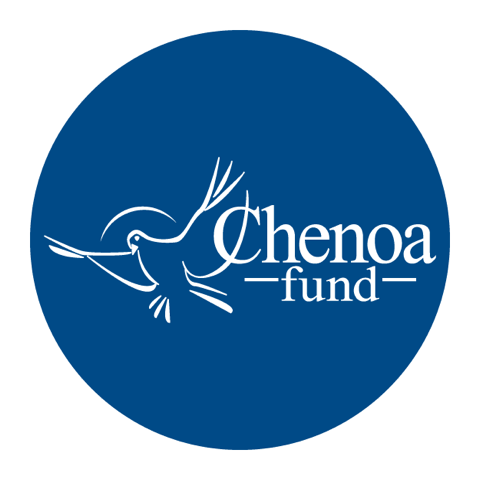 Chenoa Fund Homebuyer VideosOVERVIEW:  The following videos are provided for you to embed on your website to help homebuyers learn more about CBC Mortgage Agency (CBCMA) products/programs.HOW TO USE: Download the attached Word document. You will be provided two links for each video. One link is direct link to the YouTube video.  One link is for prepared for you to embed in your website so the video will play within your web pages.Chenoa Fund VideosVideo 1: Chenoa Fund Overview Video (1 Min 34 Secs)YouTube Link: https://youtu.be/40_dDAaYiIgEmbed Code To Place Video In A Webpage<iframe width="560" height="315" src="https://www.youtube.com/embed/ujIcPf_MvvU" frameborder="0" allow="accelerometer; autoplay; encrypted-media; gyroscope; picture-in-picture" allowfullscreen></iframe>Video 2: Chenoa Fund Testimonial Video 1 (2 Min 30 Sec) YouTube Link: https://youtu.be/ujIcPf_MvvUEmbed Code To Place Video In A Webpage<iframe width="560" height="315" src="https://www.youtube.com/embed/pqiUMUYiGQs" frameborder="0" allow="accelerometer; autoplay; encrypted-media; gyroscope; picture-in-picture" allowfullscreen></iframe>